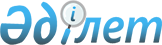 Об утверждении Правил бухгалтерского учета по раздельному учету операций с государственными ресурсами зерна и собственной финансово-хозяйственной деятельностью агента
					
			Утративший силу
			
			
		
					Приказ Министра сельского хозяйства Республики Казахстан от 30 апреля 2015 года № 4-1/399. Зарегистрирован в Министерстве юстиции Республики Казахстан 24 июня 2015 года № 11433. Утратил силу приказом Министра сельского хозяйства Республики Казахстан от 24 декабря 2015 года № 4-6/1112.
      Сноска. Утратил силу приказом Министра сельского хозяйства РК от 24.12.2015 № 4-6/1112 (вступает в силу со 02.01.2016).
      В соответствии с подпунктом 32-1) статьи 6 Закона Республики Казахстан от 19 января 2001 года "О зерне", ПРИКАЗЫВАЮ:
      1. Утвердить прилагаемые Правила бухгалтерского учета по раздельному учету операций с государственными ресурсами зерна и собственной финансово-хозяйственной деятельностью агента.
      2. Департаменту производства и переработки растениеводческой продукции и фитосанитарной безопасности Министерства сельского хозяйства Республики Казахстан в установленном законодательством порядке обеспечить:
      1) государственную регистрацию настоящего приказа в Министерстве юстиции Республики Казахстан;
      2) в течение десяти календарных дней после государственной регистрации настоящего приказа в Министерстве юстиции Республики Казахстан направление его копии на официальное опубликование в периодические печатные издания и в информационно-правовую систему "Әділет";
      3) размещение настоящего приказа на официальном интернет-ресурсе Министерства сельского хозяйства Республики Казахстан.
      3. Контроль за исполнением настоящего приказа возложить на курирующего вице-министра сельского хозяйства Республики Казахстан.
      4. Настоящий приказ вводится в действие по истечении десяти календарных дней после дня его первого официального опубликования.
      "СОГЛАСОВАН"   
      Министр финансов   
      Республики Казахстан   
      ___________ Б. Султанов   
      "__" ________ 2015 года Правила
бухгалтерского учета по раздельному учету операций с
государственными ресурсами зерна и собственной
финансово-хозяйственной деятельностью агента
1. Общие положения
      1. Настоящие Правила бухгалтерского учета по раздельному учету операций с государственными ресурсами зерна и собственной финансово-хозяйственной деятельностью агента (далее – Правила) разработаны в соответствии с Законом Республики Казахстан от 19 января 2001 года "О зерне" и определяют порядок ведения бухгалтерского учета по раздельному учету операций с государственными ресурсами зерна и собственной финансово-хозяйственной деятельностью агента.
      2. Бухгалтерский учет (далее – учет) осуществляется агентом в соответствии с законодательством Республики Казахстан о бухгалтерском учете и финансовой отчетности.
      Для целей применения настоящих Правил используются следующие основные понятия:
      1) основная деятельность агента – деятельность по формированию, освежению, перемещению и использованию государственных ресурсов зерна;
      2) неосновная деятельность агента – иная, не запрещенная законодательством деятельность агента, связанная с управлением государственными ресурсами зерна;
      3) управление государственными ресурсами зерна (далее –государственные ресурсы) – осуществление агентом на основе договора функций по управлению государственными ресурсами в пределах компетенции, определенной уполномоченным органом в области развития агропромышленного комплекса (далее – уполномоченный орган).
      3. Ведение учета операций агента по управлению государственными ресурсами зерна осуществляется обособленно от операций по собственной финансово-хозяйственной деятельности агента.
      4. Отчетным периодом для годовой финансовой отчетности является календарный год, начиная с 1 января по 31 декабря. Дополнительно к годовой финансовой отчетности уполномоченному органу представляется квартальная отчетность. 2. Порядок бухгалтерского учета по раздельному учету операций с
государственными ресурсами зерна и собственной
финансово-хозяйственной деятельностью агента
Параграф 1. Учет доходов
      5. Доходы, полученные от основной и неосновной деятельности, составляют совокупный доход от операций с государственными ресурсами.
      6. К доходам от основной деятельности агента относятся:
      1) доходы, связанные с использованием (реализацией) государственных ресурсов в разрезе видов ресурсов;
      2) возврат проданной продукции;
      3) скидки с цены и продаж.
      7. К доходам от неосновной деятельности агента относятся:
      1) доходы по вознаграждениям по выданным товарным ссудам;
      2) доходы по вознаграждениям по срочным вкладами и по текущим и корреспондентским счетам;
      3) доходы по амортизации премии по полученным займам;
      4) доходы от государственных субсидий;
      5) доходы от курсовой разницы;
      6) прочие доходы. Параграф 2. Учет расходов
      8. Расходы по операциям с государственными ресурсами состоят из:
      1) себестоимости реализованной продукции;
      2) расходов по реализации продукции и оказанию услуг;
      3) расходов на хранение;
      4) расходов по амортизации дисконта по полученным займам;
      5) расходов по курсовой разнице;
      6) расходов по оказанию гуманитарной помощи;
      7) расходов по корпоративному подоходному налогу;
      8) расходов, понесенных при стихийных бедствиях;
      9) расходов по комиссионному вознаграждению;
      10) прочих расходов. Параграф 3. Учет запасов
      9. Запасы состоят из:
      1) государственного резерва продовольственного зерна;
      2) государственных ресурсов фуражного зерна;
      3) государственных ресурсов семян;
      4) государственных реализационных ресурсов зерна;
      5) государственных стабилизационных ресурсов зерна.
      10. Оценка стоимости запасов производится методом, определенным в учетной политике агента. Параграф 4. Учет денежных средств и их эквивалентов
      11. Денежные средства, связанные с государственными ресурсами, учитываются на текущих банковских счетах агента, открытых в банках второго уровня.
      12. Денежные средства, размещенные на депозитных счетах, учитываются как финансовые инвестиции и не отражаются в отчете о движении денежных средств по операциям, связанным с государственными ресурсами зерна.
      13. Агент заключает договоры с банками второго уровня на начисление вознаграждения на остатки денежных средств на текущих банковских счетах агента.
      Денежные средства, полученные в виде начисленного вознаграждения на депозитные и текущие счета, могут направляться на погашение задолженности по хранению, оплату налогов и/или иные выплаты, связанные с операциями с государственными ресурсами зерна. Параграф 5. Учет дебиторской задолженности
      14. Дебиторская задолженность подразделяется на:
      1) краткосрочную и долгосрочную дебиторскую задолженность по реализованным государственным ресурсам;
      2) дебиторскую задолженность по товарным ссудам;
      3) налоги и другие обязательные платежи в бюджет;
      4) краткосрочные и долгосрочные авансы выданные;
      5) краткосрочные вознаграждения к получению;
      6) прочую дебиторскую задолженность. Параграф 6. Учет обязательств
      15. Обязательства агента подразделяются на:
      1) краткосрочную кредиторскую задолженность поставщикам и подрядчикам по приобретенным государственным ресурсам;
      2) краткосрочную кредиторскую задолженность поставщикам и подрядчикам по хранению государственных ресурсов;
      3) краткосрочные и долгосрочные авансы, полученные под поставку государственных ресурсов;
      4) обязательства перед республиканским бюджетом по средствам, полученным на закуп государственных ресурсов зерна;
      5) обязательства деятельности по государственным ресурсам перед собственной финансово-хозяйственной деятельностью агента;
      6) обязательства перед бюджетом по налогу на добавленную стоимость;
      7) обязательства перед бюджетом по корпоративному подоходному налогу и отложенным налоговым обязательствам по корпоративному подоходному налогу;
      8) прочую кредиторскую задолженность. Параграф 7. Итоговый доход (убыток)
      16. В конце отчетного периода доходы и расходы аккумулируются на счете "Итоговая прибыль (Итоговый убыток)", на котором обобщается информация по формированию конечного финансового результата.
      17. Отчетность по операциям с государственными ресурсами включает в себя: отчет о движении денежных средств по операциям, связанным с государственными ресурсами зерна, отчет о результатах финансово-хозяйственной деятельности по государственным ресурсам зерна, отчет о движении государственных ресурсов зерна, по формам согласно приложениям 1, 2, 3 к настоящим Правилам.
      18. Отчетность по операциям с государственными ресурсами представляется агентом уполномоченному органу по итогам каждого квартала в срок до 30 числа месяца, следующего за отчетным кварталом, а также по итогам отчетного года в срок до 30 апреля года, следующего за отчетным.
      Форма            
                      Отчет о движении денежных средств по операциям,
      связанным с государственными ресурсами зерна
                            за _________________ 20___ года
                                                                (тыс. тенге)
      Руководитель __________________________
      Главный бухгалтер _____________________
      Место печати (при наличии)
      "___" ___________20__ год
      Форма            
      Отчет о результатах финансово-хозяйственной деятельности
      по государственным ресурсам зерна
                              за ____________ 20 ____ год
                                                                (тыс. тенге)
      Руководитель __________________________
      Главный бухгалтер _____________________
      Место печати (при наличии)
      "___" ___________20__ год
      Форма            
      Отчет о движении государственных ресурсов зерна за
                               ______________20____год
                                                                  тыс. тенге
      Руководитель _____________________
      Главный бухгалтер ________________
      Место печати (при наличии)
      "____"____________20___год
					© 2012. РГП на ПХВ «Институт законодательства и правовой информации Республики Казахстан» Министерства юстиции Республики Казахстан
				
Министр сельского хозяйства
Республики Казахстан
А. МамытбековУтверждены приказом
Министра сельского хозяйства
Республики Казахстан
от 30 апреля 2015 года № 4-1/399Приложение 1
к Правилам бухгалтерского учета
по раздельному учету операций с
государственными ресурсами зерна
и собственной финансово-хозяйственной
деятельностью агента
Наименование показателей
№ строки
Сумма
Остаток денежных средств на начало периода
100
по закупу
110
по перемещению
120
по оплате расходов по хранению
130
по прочим
140
Поступление денежных средств, в том числе
200
на закуп
210
на перемещение
220
на оплату расходов по хранению
230
прочие
240
Выбытие денежных средств, в том числе
300
на закуп
310
на перемещение
320
на оплату расходов по хранению
330
прочие
340
Остаток денежных средств на конец периода
400
на закуп
410
на перемещение
420
на оплату расходов по хранению
430
прочие
440Приложение 2
к Правилам бухгалтерского учета
по раздельному учету операций с
государственными ресурсами зерна
и собственной финансово-хозяйственной
деятельностью агента
Наименование показателя
№ строки
Сумма
Доход, в том числе
010
доход от реализации государственных ресурсов фуражного зерна
011
доход от реализации государственных ресурсов семян
012
доход от реализации государственных реализационных ресурсов зерна
013
доход от реализации государственных стабилизационных ресурсов зерна
014
Себестоимость реализованных государственных ресурсов, в том числе
020
себестоимость реализованных государственных ресурсов фуражного зерна
021
себестоимость реализованных государственных ресурсов семян
022
себестоимость реализованных государственных реализационных ресурсов зерна
023
себестоимость реализованных государственных стабилизационных ресурсов зерна
024
Валовая прибыль (строка 010-строка 020)
030
Расходы по реализации, в том числе:
040
расходы по хранению государственных ресурсов
041
расходы по транспортировке и другие расходы, связанные с реализацией государственных ресурсов
042
Прочие расходы
050
Прочие доходы
060
Итого операционная прибыль (убыток) (+/- строки с 030 по 060)
070
Доходы по финансированию
080
Расходы по финансированию
090
Прочие неоперационные доходы
100
Прочие неоперационные расходы
110
Прибыль (убыток) за период (строка 070+строка 080-строка 090+строка 100-строка 110)
120
Расходы по корпоративному подоходному налогу
130
Итоговая прибыль (убыток) за период (строка 120- строка 130)
140Приложение 3
к Правилам бухгалтерского учета
по раздельному учету операций с
государственными ресурсами зерна
и собственной финансово-хозяйственной
деятельностью агента
Вид государственных ресурсов
Остаток государственных ресурсов на начало периода
Остаток государственных ресурсов на начало периода
Поступление
Поступление
Поступление
Поступление
Поступление
Поступление
Поступление
Поступление
Выбытие
Выбытие
Выбытие
Выбытие
Выбытие
Выбытие
Выбытие
Выбытие
Остаток государственых ресурсов зерна на конец периода
Остаток государственых ресурсов зерна на конец периода
Вид государственных ресурсов
Остаток государственных ресурсов на начало периода
Остаток государственных ресурсов на начало периода
Закуплено в государственные ресурсы
Закуплено в государственные ресурсы
Возврат товарных ссуд
Возврат товарных ссуд
Прочие
Прочие
Всего:
Всего:
Реализовано государственных ресурсов зерна
Реализовано государственных ресурсов зерна
Выдано в товарную ссуду
Выдано в товарную ссуду
Прочие
Прочие
Всего:
Всего:
Остаток государственых ресурсов зерна на конец периода
Остаток государственых ресурсов зерна на конец периода
Вид государственных ресурсов
объем, тыс. тонн
сумма, тыс. тенге
объем, тыс. тонн
сумма, тыс. тенге
объем, тыс. тонн
сумма, тыс. тенге
объем, тыс. тонн
сумма, тыс. тенге
объем, тыс. тонн
сумма, тыс. тенге
объем, тыс. тонн
сумма, тыс. тенге
объем, тыс. тонн
сумма, тыс. тенге
объем, тыс. тонн
сумма, тыс. тенге
объем, тыс. тонн
сумма, тыс. тенге
объем, тыс. тонн
сумма, тыс. тенге
Государственный резерв продовольственного зерна
Государственные ресурсы фуражного зерна
Государственные ресурсы семян
Государственные реализационные ресурсы зерна
Государственные стабилизационные ресурсы зерна
Всего: